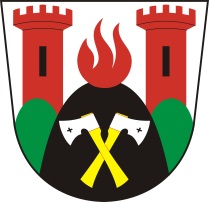 OBEC  KOLOVÁ Kolová čp.16, 360 01 KolováOhlašovací povinnost k místnímu poplatku ze psů - přihláška psa do evidenceDržitel psa ……………………………………………………………………………………………………..                                                   Jméno a příjmení nebo názevTrvalý pobyt nebo sídlo……………………………………………………………………………………….RČ nebo IČO……………………………kontakt …………………………………………Stáří psa……………..	známka č…………….	plemeno………………………	pes – fenaOd kdy je pes v držení…………………………..Jméno psa…………………………………Příjemce starobního, vdovského nebo invalidního důchodu, který je jediným zdrojem příjmů :  ANO          NEOsvobození……………………………………   ano  -  ne       Roční sazba ……………………………...........Splatnost poplatku je nejpozději do 30.4. kalendářního rokuOhlašovací povinnost je dána zákonem č. 565/1990 Sb., o místních poplatcích, ve znění pozdějších předpisů a příslušnou obecně závaznou vyhláškou obce Kolová o místním poplatku ze psů.Výňatek z obecně závazné vyhlášky obce Kolová č.36/2011Držitel psa je povinen ohlásit správci poplatku / obecní úřad Kolová) vznik a zánik poplatkové povinnosti do15 dnů. Povinnost ohlásit  držení psa má i osoba, která je od poplatku osvobozena. Dojde-li ke změně údajů uvedených v ohlášení, je držitel psa  povinen tuto změnu oznámit do 15 dnů ode dne, kdy nastala.V Kolové…………..        		……………………………….. 		………………………..       poplatník ( držitel psa)		   	    za správce poplatku	Odhláška psa z evidenceDržitel psa………………………………………..     Trvalý pobyt nebo sídlo…………………………………….                            Jméno a příjmení nebo názevDatum odhlášení…………………………………… Příčina odhlášení………………………………………………V Kolové dne……………………                                Podpis držitele psa …………………………….Prohlašuji tímto, že výše uvedené údaje jsou pravdivé.V Kolové dne ……………………                               Podpis držitele psa ……………………………..